Essex Harbor (Photo Source: Yankee Magazine)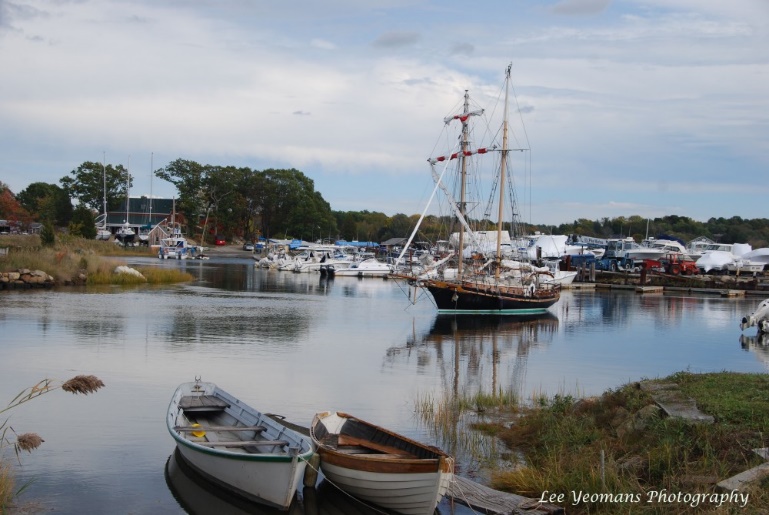 Community safetyIn 2014, the Town of Essex’s violent crime rate was 100% lower than the national average and 100% lower than the Massachusetts average. The property crime rate was 63% lower than the national average and 48% lower than the Massachusetts average.Data Source: www.cityrating.com/crime-statisticsSchoolsEssex Elementary School (K – 5) Great Schools Rating: 7/10Manchester-Essex Regional Middle School (6 – 8)Great Schools Rating: 7/10Manchester-Essex Regional High School (9 – 12)Great Schools Rating: 9/10Essex Technical High School (9 – 12)Great Schools Rating: 7/10High School Graduation RateData Sources: GreatSchools.org; MA Dept. of Elementary & Secondary Education District ProfilesDEMOGRAPHICSPoverty Rate: 6.2%Data Source: American FactFinder, U.S. Census BureauLocal AmenitiesThe town of Essex has a few shopping centers and restaurants in town; including one supermarket. Any shopping trips that cannot be completed in town can be done in one of the surrounding towns.Located along the Atlantic Ocean, and Essex River, Essex provides many outdoor recreational opportunities. The town also offers many youth sports activities, and an active downtown area.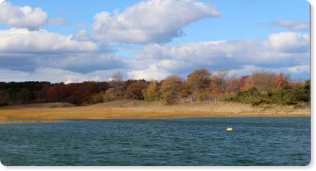 Essex Coastline   (Photo Source: essexma.org)       MAP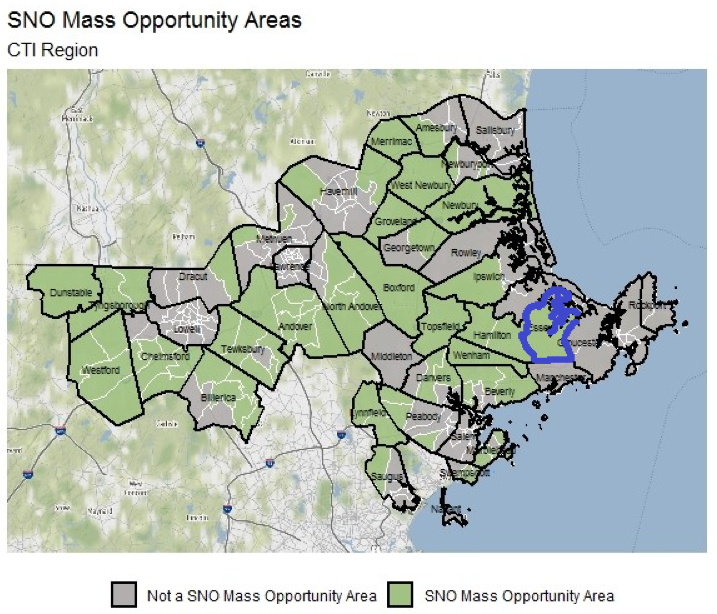 OVERVIEWEssex is a community of 3,687 located north of Manchester and south of Ipswich along the Atlantic coast in Essex County. Located along the coast, the town has a history in shipbuilding and retains a rural character. The majority of housing in town are single-family homes, however multi-family homes are also available.TransportationMost residents of Essex rely on a car for transportation; I-95 is easily accessible from town. Public transportation in town is limited; Cape Ann Transit Authority’s Purple Line Bus provides bus service to town. The nearest Commuter Rail Station is located in Hamilton, Gloucester, or Ipswich depending on what part of town you live in.Manchester-Essex Regional High School97.8%Massachusetts87.9%Race/Ethnicity%White99.8%Asian0.0%American Indian and Alaska Native0.3%Hispanic or Latino0.5%Black/African American0.0%Native Hawaiian and Other Pacific Islander0.0%Other0.5%Age Group%Under 56.9%Age 5-1716.9%Age 18-6458.1%Age 65 and older18.1%